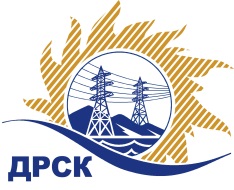 Акционерное Общество«Дальневосточная распределительная сетевая  компания»Протокол № 504/УКС-ВПзаседания закупочной комиссии по открытому запросу цен на право заключения договора  Оформление правоустанавливающих документов на земельные участки под объектами строительства,  расположенными в зоне функционирования СП "Западные ЭС", СП "Северные ЭС",СП "Восточные ЭС"филиала АО "ДРСК"  "Амурские ЭС" закупка  № 2077 раздел  2.1.1.  ГКПЗ 2017 31705208566– ЕИСПРИСУТСТВОВАЛИ:  члены Закупочной комиссии 2 уровня АО «ДРСК». ВОПРОСЫ, ВЫНОСИМЫЕ НА РАССМОТРЕНИЕ ЗАКУПОЧНОЙ КОМИССИИ: О  рассмотрении результатов оценки заявок Участников.О признании заявок соответствующими условиям Документации о закупке.Об итоговой ранжировке заявок.О выборе победителя.ВОПРОС 1 «О рассмотрении результатов оценки заявок Участников»РЕШИЛИ:РЕШИЛИ:Признать объем полученной информации достаточным для принятия решения.Утвердить цены, полученные на процедуре вскрытия конвертов с заявками участников открытого запроса цен.ВОПРОС 2 «О признании заявок соответствующими условиям Документации о закупке»РЕШИЛИ:Признать заявки ООО  "БИРОБИДЖАНСКОЕ ЗЕМЛЕУСТРОИТЕЛЬНОЕ ПРЕДПРИЯТИЕ"  г. Биробиджан, ул. Постышева, 1а, ООО "Префект" г. Благовещенск, ул. Красноармейская, д. 124, офис 203, ООО "АМУР - ГЕОДЕЗИЯ" г. Благовещенск, ул. Горького, д. 136,офис 1 соответствующими условиям Документации о закупке и принять их к дальнейшему рассмотрению.ВОПРОС 3 «Об итоговой ранжировке заявок»РЕШИЛИ:Утвердить итоговую ранжировку заявок:ВОПРОС 4 «О выборе победителя»РЕШИЛИ:	1. Планируемая стоимость закупки в соответствии с ГКПЗ: 644 687,56  рублей без учета НДС (760 731,32 руб. с учетом НДС).	2. На основании приведенной итоговой ранжировки поступивших заявок предлагается признать победителем запроса цен  Оформление правоустанавливающих документов на земельные участки под объектами строительства,  расположенными в зоне функционирования СП "Западные ЭС", СП "Северные ЭС",СП "Восточные ЭС"филиала АО "ДРСК"  "Амурские ЭС" участника, занявшего первое место в итоговой ранжировке по степени предпочтительности для заказчика: ООО "АМУР - ГЕОДЕЗИЯ" г. Благовещенск, ул. Горького, д. 136,офис 1: на условиях: стоимость заявки  345 507,00  руб. без НДС (НДС не применяется) Сроки выполнения услуг: Дата начала работ: с момента заключения договора. Дата окончания работ: в течение 4 (четырех) месяцев с момента заключения договора, но не позднее 31.10.2017 г. Условия оплаты:  в течение 30 (тридцати) дней с момента подписания акта выполненных работ. Гарантийные обязательства: гарантия на работы исполнителя составляет   36 месяцев со дня подписания акта выполненных работ.Коврижкина Е.Ю.(4162) 397-208город  Благовещенск«29» июня 2017 года№п/пНаименование Участника закупки и его адресЦена заявки на участие в закупке без НДС, руб.1ООО  "БИРОБИДЖАНСКОЕ ЗЕМЛЕУСТРОИТЕЛЬНОЕ ПРЕДПРИЯТИЕ" 
г. Биробиджан, ул. Постышева, 1аЦена: 500 000,00 рублей без учета НДС (НДС не облагается). 2ООО "Префект"г. Благовещенск, ул. Красноармейская, д. 124, офис 203Цена: 389 000,00 рублей без учета НДС (НДС не облагается). 3ООО "АМУР - ГЕОДЕЗИЯ"г. Благовещенск, ул. Горького, д. 136,офис 1Цена: 345 507,00 рублей без учета НДС (НДС не облагается). Место в итоговой ранжировкеНаименование и место нахождения участникаЦена заявки на участие в закупке, руб. без НДСПроизводитель1 местоООО "АМУР - ГЕОДЕЗИЯ"г. Благовещенск, ул. Горького, д. 136,офис 1345 507,00РФ2 местоООО "Префект"г. Благовещенск, ул. Красноармейская, д. 124, офис 203389 000,00РФ3 местоООО  "БИРОБИДЖАНСКОЕ ЗЕМЛЕУСТРОИТЕЛЬНОЕ ПРЕДПРИЯТИЕ" 
г. Биробиджан, ул. Постышева, 1а500 000,00РФОтветственный секретарь Закупочной комиссии: Челышева Т.В _____________________________